CİHAZIN KULLANMA TALİMATI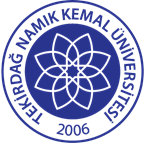 TNKÜ FEN EDEBİYAT FAKÜLTESİ BİYOLOJİ BÖLÜMÜBUZDOLABI CİHAZI (VESTEL/EKO 5C250) KULLANMA TALİMATIDoküman No: EYS-TL-207TNKÜ FEN EDEBİYAT FAKÜLTESİ BİYOLOJİ BÖLÜMÜBUZDOLABI CİHAZI (VESTEL/EKO 5C250) KULLANMA TALİMATIHazırlama Tarihi:13.04.2022TNKÜ FEN EDEBİYAT FAKÜLTESİ BİYOLOJİ BÖLÜMÜBUZDOLABI CİHAZI (VESTEL/EKO 5C250) KULLANMA TALİMATIRevizyon Tarihi:14.04.2022TNKÜ FEN EDEBİYAT FAKÜLTESİ BİYOLOJİ BÖLÜMÜBUZDOLABI CİHAZI (VESTEL/EKO 5C250) KULLANMA TALİMATIRevizyon No:1TNKÜ FEN EDEBİYAT FAKÜLTESİ BİYOLOJİ BÖLÜMÜBUZDOLABI CİHAZI (VESTEL/EKO 5C250) KULLANMA TALİMATIToplam Sayfa Sayısı:1Cihazın Markası/Modeli/ Taşınır Sicil NoVestel / EKO 5C 250 / 253.3.2/18/33497Kullanım AmacıSıvı veya katı malzemelerin soğuk tutularak uzun zaman muhafaza edilmesini sağlamak, canlı materyallerin (bitki veya makromantar) dekontamine edilmesi, tohumlarının muhafaza edilmesi amacıyla kullanılmaktadır.Sorumlusu	Prof. Dr. Evren CABİSorumlu Personel İletişim Bilgileri (e-posta, GSM)ecabi@nku.edu.tr 